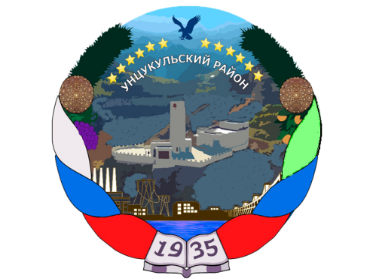 РЕСПУБЛИКА ДАГЕСТАНГЛАВА МУНИЦИПАЛЬНОГО ОБРАЗОВАНИЯ«УНЦУКУЛЬСКИЙ РАЙОН»Индекс 368950  РД, пос. Шамилькала, ул.М.Дахадаева,3  тел.55-64-85 e-mail: mo_uncuk_raion@mail.ruП О С Т А Н О В Л Е Н И Е«____»___________2020 г. №_____О конкурсе на должность руководителя муниципального бюджетного учреждения «Единая информационная служба» МО «Унцукульский район»В соответствии с Уставом МО «Унцукульский район», Положением Об утверждении порядка проведения конкурса на замещение должности руководителя муниципального предприятия и учреждения муниципального образования «Унцукульский район» и Положения о конкурсной комиссии по проведению конкурса на замещение должности руководителя муниципального предприятия и учреждения муниципального образования «Унцукульский район», утвержденного постановлением главы муниципального образования «Унцукульский район» от 20.05.2020 №86  постановляю:1.Объявить конкурс на замещение должности руководителя муниципального бюджетного учреждения «Единая информационная служба» МО «Унцукульский район».2.Установить дату и время проведения конкурса 20 июня 2020 года в 10:00ч.Конкурс провести в администрации муниципального района.3.Конкурс проводится в соответствии с условиями (прилагаются), определенными Порядком о проведении конкурса на замещение должности руководителя муниципального предприятия и учреждения муниципального образования «Унцукульский район».4.Определить срок приема документов для участия в конкурсе с 27 мая по 14 июня 2020 года (включительно). Место приема документов – здание районной администрации (2 этаж, кабинет руководителя аппарата).5.Общее число членов конкурсной комиссии по отбору кандидатур на должность руководителя муниципального бюджетного учреждения «Единая информационная служба»   МО «Унцукульский район» установит в количестве 6 человек.6.Назначить членами конкурсной комиссии по отбору кандидатур на должность руководителя муниципального бюджетного учреждения «Единая информационная служба»   МО «Унцукульский район»:   1)Магомедова Абдулмуталима Муртазалиевича - заместителя главы администрации, председатель комиссии;  2)Алиеву Патимат Магомемдовну – руководителя аппарата администрации муниципального района, заместитель председателя комиссии;  3)Бартыханову Умаразият Магомедрашадовну – главного специалиста по правовым вопросам администрации муниципального района, секретарь комиссии  4)Шамсудинова Джамалудина Магомедовича – начальника отдела финансов администрации МО «Унцукульский район»;  5)Адуева Муслима Магомедовича – начальника отдела экономики, инвестиций и развития малого предпринимательства.7.Опубликовать настоящее постановление в районной газете «Садовод» и разместить на официальном сайте муниципального района в сети «Интернет».Глава МО«Унцукульский район»                                                               И.М.Нурмагомедов Приложение к постановлениюглавы МО «Унцукульский район» от ____________№_____Условия проведения конкурса по отбору кандидатур на должность руководителя муниципального бюджетного учреждения «Единая информационная служба» МО «Унцукульский район»1. Конкурс по отбору кандидатур на должность руководителя муниципального бюджетного учреждения «Единая информационная служба»   МО «Унцукульский район» (далее – Конкурс) проводится в соответствии с  порядком проведения конкурса на замещение должности руководителя муниципального предприятия и учреждения муниципального образования «Унцукульский район» и Положения о конкурсной комиссии по проведению конкурса на замещение должности руководителя муниципального предприятия и учреждения муниципального образования «Унцукульский район».Конкурс проводится в два этапа. Первый этап – конкурс документов (проверка достоверности сведений, представленных кандидатами, проверка соответствия кандидатов установленным требованиям) проходит без участия кандидатов. Второй этап – оценка профессиональных и личностных качеств кандидатов проходит с участием кандидатов. О начале второго этапа конкурса кандидат будет извещен.На втором этапе Конкурса проводятся следующие конкурсные испытания:1) тестирование;2) индивидуальное собеседование. Оценка кандидатов конкурсной комиссией осуществляется с учетом:1) наличия у кандидатов соответствующего уровня образования, навыков и опыта работы, необходимых для исполнения полномочий руководителя муниципального учреждения, предпочтительными из которых являются:наличие опыта профессиональной деятельности в области государственного или муниципального управления, экономики, финансов, хозяйственного управления, 2) наличия профессиональных знаний:Конституции РФ, Конституции РД, федерального и республиканского законодательства о средства массовой информации, законодательства о противодействии коррупции, основ трудового законодательства Российской Федерации, принципов организации органов государственной власти и органов местного самоуправления, Устава муниципального района, основ управления персоналом, норм служебной и профессиональной этики, правил делового поведения.3) личностных качеств каждого из кандидатов:лидерские качества, коммуникабельность, бесконфликтность, логическое мышление, эрудиция, креативность, целеустремленность, организованность, инициативность, стрессоустойчивость.2.Право на участие в конкурсе на замещение должности руководителя муниципального предприятия и учреждения имеют граждане, достигшие возраста 18 лет, имеющие высшее профессиональное образование и стаж работы не менее 5 лет.Граждане Российской Федерации, имеющие гражданство иностранного государства либо вид на жительство или иной документ, подтверждающий право на постоянное проживание гражданина Российской Федерации на территории иностранного государства, вправе участвовать в конкурсе, если это предусмотрено международным договором Российской Федерации.Иностранные граждане, постоянно проживающие на территории муниципального района «Унцукульский район» (далее – муниципальный район), имеют право участвовать в конкурсе на тех же условиях, что и граждане Российской Федерации, если это предусмотрено международным договором Российской Федерации.3. Для участия в конкурсе претенденты в течение 20 календарных дней со дня опубликования информационного сообщения о проведении конкурса представляют в конкурсную комиссию следующие документы:-личное заявление на участие в конкурсе с обязательством в случае избрания прекратить деятельность, несовместимую со статусом руководителя муниципального учреждения и организации. В заявлении указываются фамилия, имя, отчество, дата и место рождения, адрес места жительства, серия, номер и дата выдачи паспорта или документа, заменяющего паспорт гражданина, наименование или код органа, выдавшего паспорт или документ, заменяющий паспорт гражданина, идентификационный номер налогоплательщика (при наличии), гражданство, сведения о профессиональном образовании (при наличии) с указанием организации, осуществляющей образовательную деятельность, года ее окончания и реквизитов документа об образовании и о квалификации, основное место работы или службы, занимаемая должность (в случае отсутствия основного места работы или службы – род занятий).-копия паспорта или документа, заменяющего паспорт гражданина;-копии документов, подтверждающих указанные в заявлении сведения об образовании, основном месте работы или службы, о занимаемой должности (роде занятий), а также о том, что кандидат является депутатом.-сведения о размере и об источниках доходов кандидата, а также об имуществе, принадлежащем кандидату на праве собственности (в том числе совместной собственности), о вкладах в банках, ценных бумагах (по форме «Справка БК»). -сведения о своих расходах, а также о расходах своего супруга и несовершеннолетних детей по каждой сделке по приобретению земельного участка, другого объекта недвижимости, транспортного средства, ценных бумаг, акций (долей участия, паев в уставных (складочных) капиталах организаций), совершенной в течение последних трех лет, если сумма сделки превышает общий доход кандидата и его супруга за три последних года, предшествующих совершению сделки, и об источниках получения средств, за счет которых совершена сделка (по форме «Справка БК»)-справка о наличии или отсутствии судимости.-согласие на обработку персональных данных Документы, указанные в п. 3 настоящих Условий, представляются в конкурсную комиссию по форме, предусмотренной Указом Президента Российской Федерации от 4 июня 2013 года № 544.4.Конкурсная комиссия выдает кандидату письменное подтверждение получения документов, представленных в соответствии с настоящим Положением, незамедлительно после их представления с указанием даты и времени их приема.5.По желанию гражданина им могут быть представлены документы о дополнительном профессиональном образовании, о присвоении ученой степени, ученого звания, о награждении наградами и присвоении почётных званий и иные документы, характеризующие его личность и профессиональную подготовку.6.На основании представленных документов конкурсная комиссия принимает решение о допуске гражданина либо об отказе в допуске к участию в конкурсе.7.Список граждан, допущенных к участию в конкурсе, утверждается решением конкурсной комиссии на заседании конкурсной комиссии.8. Конкурсная комиссия уведомляет в письменной форме о принятом решении граждан, не допущенных к участию в конкурсе, с указанием причин отказа в допуске к участию в конкурсе, в срок не позднее 5 рабочих дней со дня принятия решения.9. Гражданин, не допущенный к участию в конкурсе, вправе обжаловать решение конкурсной комиссии об отказе ему в допуске к участию в конкурсе в соответствии с законодательством Российской Федерации.10. Документы для участия в конкурсе не принимаются, если они поступили в конкурсную комиссию после истечения срока приема, установленного в информационном сообщении о проведении конкурса.11. Документы, указанные в пункте 3 настоящих Условий, кандидаты обязаны представить лично. Указанные документы могут быть представлены по просьбе кандидата иными лицами в случаях, если кандидат болен, содержится в местах содержания под стражей, подозреваемых и обвиняемых (при этом подлинность подписи кандидата на документах в письменной форме должна быть удостоверена нотариально либо администрацией стационарного лечебно-профилактического учреждения, в котором кандидат находится на излечении, администрацией учреждения, в котором содержатся под стражей подозреваемые и обвиняемые).8. Заявление, указанное в подпункте 1 пункта 3 настоящих Условий, и прилагаемые к нему документы принимаются конкурсной комиссией при предъявлении паспорта или документа, заменяющего паспорт гражданина (если  уведомление осуществляется другим лицом, – при предъявлении нотариально удостоверенной копии паспорта или документа, заменяющего паспорт гражданина, удостоверяющего личность кандидата). Копия паспорта или документа, заменяющего паспорт гражданина, заверяется подписью лица, принявшего заявление, и прилагается к заявлению.9. Конкурсная комиссия выдает кандидату письменное подтверждение получения документов, представленных в соответствии с настоящими Условиями, незамедлительно после их представления с указанием даты и времени их приема по форме согласно приложению 4 к настоящим Условиям.10. По желанию гражданина им могут быть представлены документы о дополнительном профессиональном образовании, о присвоении ученой степени, ученого звания, о награждении наградами и присвоении почётных званий и иные документы, характеризующие его личность и профессиональную подготовку.11. Прием документов для участия в конкурсе, указанных в пункте 
3 настоящих Условий, осуществляется в сроки, установленные главы муниципального района  об объявлении конкурса.12. Сведения, представленные гражданином для участия в конкурсе, по решению конкурсной комиссии подлежат проверке в установленном законодательством Российской Федерации порядке.13. Несвоевременное представление документов является основанием для отказа гражданину в приеме документов для участия в конкурсе. 14. На основании представленных документов конкурсная комиссия принимает решение о допуске гражданина либо об отказе в допуске к участию в конкурсе.15. Гражданин не допускается к участию в конкурсе при наличии следующих обстоятельств:1) непредставление в конкурсную комиссию перечня документов, предусмотренных настоящими Условиями;2) наличие среди документов, представленных в конкурсную комиссию, документов, оформленных с нарушением требований настоящих Условий;3) сокрытие кандидатом сведений о судимости, которые должны быть представлены в соответствии с настоящими Условиями.4) наличие в отношении гражданина Российской Федерации вступившего в силу решения суда о лишении его права занимать муниципальные должности в течение определенного срока, если конкурс состоится до истечения указанного срока;5) наличия гражданства иностранного государства (иностранных государств),6) представления подложных документов или заведомо ложных сведений; 7) непредставления или представления заведомо недостоверных или неполных сведений, предусмотренных подпунктами 3-5 пункта 3 настоящих Условий.16. К участию в конкурсе не допускаются также граждане:1) осужденные к лишению свободы за совершение тяжких и (или) особо тяжких преступлений и имеющие на день проведения конкурса неснятую и непогашенную судимость за указанные преступления;2) осужденные к лишению свободы за совершение тяжких преступлений, судимость которых снята или погашена, - до истечения десяти лет со дня снятия или погашения судимости;3) осужденные к лишению свободы за совершение особо тяжких преступлений, судимость которых снята или погашена, - до истечения пятнадцати лет со дня снятия или погашения судимости;4) осужденные за совершение преступлений террористической и  экстремистской направленности, и имеющие на день проведения конкурса неснятую и непогашенную судимость за указанные преступления, если на таких лиц не распространяется действие подпунктов 2 и 3 настоящей пункта;5) подвергнутые административному наказанию за совершение административных правонарушений, предусмотренных статьями 20.3 и 20.29 Кодекса Российской Федерации об административных правонарушениях, если конкурс состоится до окончания срока, в течение которого лицо считается подвергнутым административному наказанию;6) признанные судом недееспособными или содержащиеся в местах лишения свободы по приговору суда.17. Если деяние, за совершение которого был осужден гражданин, в соответствии с новым уголовным законом не признается тяжким или особо тяжким преступлением, действие ограничений, предусмотренных подпунктами 2 и 3 пункта 16 настоящих Условий, прекращается со дня вступления в силу этого уголовного закона.18. Если тяжкое преступление, за совершение которого был осужден гражданин, в соответствии с новым уголовным законом признается особо тяжким преступлением или если особо тяжкое преступление, за совершение которого был осужден гражданин, в соответствии с новым уголовным законом признается тяжким преступлением, ограничения, предусмотренные подпунктами 2 и 3 пункта 16 настоящих Условий, действуют до истечения десяти лет со дня снятия или погашения судимости.20. Список граждан, допущенных к участию в конкурсе, утверждается решением конкурсной комиссии на заседании конкурсной комиссии.21. Конкурсная комиссия уведомляет в письменной форме о принятом решении граждан, не допущенных к участию в конкурсе, с указанием основания отказа в допуске к участию в конкурсе, в срок не позднее 5 рабочих дней со дня принятия решения.22. Гражданин, не допущенный к участию в конкурсе, вправе обжаловать решение конкурсной комиссии об отказе ему в допуске к участию в конкурсе в соответствии с законодательством Российской Федерации._____________________________